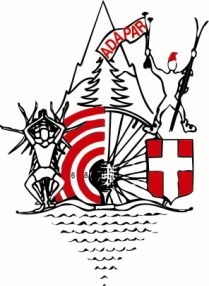 ACTIVITE PILATES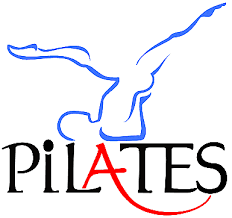 Bulletin d’inscription - Année  2022-2023NOM 	 	…………………………Prénom	….……………………..N° licence	…………………………Téléphone 	…………………………Email		…………………………Souhaite participer au cycle PILATES  2022-2023   le lundi à 14h00		à Barberaz (Petite Salle Polyv.)	le mardi à 15h15 		à Barby (Salle des 4 Saisons)	le jeudi à 14h 15		à la Maison des Associations	80 € pour une séance par semaine à compter du lundi 26 septembre au jeudi    29 juin 2023. A retourner au secrétariat au plus tard le 16 septembre ou avec le dossier d’adhésion.Calendrier 1er TrimestrePilatesPilatesPilatesPilatesPilatesPilatesLundi 26 /09/2022 au 12/12/2022Lundi 26 /09/2022 au 12/12/2022mardi 27/09/2022 au 13/12/2022mardi 27/09/2022 au 13/12/2022Jeudi 29/09/2022 au 15/12/ 20022Jeudi 29/09/2022 au 15/12/ 20022Lundi i 15h15 - 16h15Lundi i 15h15 - 16h15Mardi 15h15 - 16h15Mardi 15h15 - 16h15jeudi 14h15-15h15jeudi 14h15-15h15Séance 1lundi 26 septembreSéance 1mardi 27 septembreSéance 1jeudi 29 septembreSéance 2lundi  3 octobreSéance 2mardi 4 octobreSéance 2jeudi 6 octobreSéance 3lundi 10 octobreSéance 3mardi 11 octobreSéance 3jeudi 13 octobreSéance 4lundi 17 octobreSéance 4mardi 18 octobreSéance 4jeudi 20 octobreSéance 5lundi 7 novembreSéance 5mardi 8 novembreSéance 5jeudi 10 novembreSéance 6Lundi 14 novembreSéance 6mardi 15 novembreSéance 6jeudi 17 novembreSéance 7Lundi 21 novembreSéance 7mardi 22 novembreSéance 7jeudi 24 novembreSéance 8lundi 28 novembreSéance 8mardi 29 novembreSéance 8jeudi 1er décembreSéance 9lundi 5 décembreSéance 9mardi 6 décembreSéance 9jeudi 8 décembreSéance 10Lundi 12 décembreSéance 10mardi 13 décembreSéance 10jeudi 15 décembre